PROGRAM RADAJavne ustanove za smještaj, rehabilitaciju i resocijalizaciju korisnika psihoaktivnih supstanci Podgorica za 2019. godinuPodgorica, novembar 2018. godineUvodJavna ustanova za smještaj, rehabilitaciju i resocijalizaciju korisnika psihoaktivnih supstanci Podgorica (u daljem tekstu Javna ustanova) je ustanova koja pruža stacionarni tretman rehabilitacije za zavisnike i zavisnice koji imaju problem zavisnosti od hemijskih sredstva (uključujući i alkohol), kao i tretman za nehemijsku zavisnost (kockanje). Tretman u formi rehabilitacije i resocijalizacije podrazumijeva promjenu životnog stila i destruktivnih načina funkcionisanja kod zavisnika i zavisnica.Oporavak od bolesti zavisnosti je dugoročan proces, pa je samim tim i tretman u Javnoj ustanovi kompleksna cjelina sačinjena od  različitih segmenata.Rehabilitacioni proces podrazumijeva rad na razvijanju klijentovih/kinjinih sposobnosti za racionalno ponašanje, gdje se eliminacija neprihvatljivog ponašanja i dugogodišnjeg razmišljanja usmjerenog na samodestrukciju zamjenjuje ličnim rastom i usvajanjem novih pozitivnih obrazaca funkcionisanja.Proces resocijalizacije odvija se sa ciljem da klijent/kinja usklade svoje ponašanje sa pozitivnim normama društva i da razviju osjećaj društvene svijesti. Program rada Javne ustanove za 2019. godinu urađen je u skladu sa Uputstvom o izradi godišnjeg programa rada i izvještaja o radu i ostvarivanju funkcija lokalne samouprave.Program rada sadrži:I - pregled osnovnih aktivnosti koje će u narednoj godini biti realizovane, II - broj i kvalifikacionu strukturu zaposlenih, III - sredstva potrebna za realizaciju programa.I - PREGLED PLANIRANIH AKTIVNOSTI U okviru Javne ustanove funkcionišu 3 organizacione cjeline, koje će u 2019. godini sprovoditi Program rada. Struktura organizacionih cjelina je sledeća:Sektor za tretman zavisnika,Sektor za tretman zavisnica,Sektor za opšte poslove.I – 1. Rad Sektora za tretman zavisnika i Sektora za tretman zavisnicaU Javnoj ustanovi, stručni tim koji će sprovoditi Program rada za 2019. godinu sastavljen je od stručnjaka različitih obrazovnih profila, koji pored visokoškolskog obrazovanja pohađaju i raličite psihoterapijske pravce. Stučni tim čini će sljedeći obrazovni profili: psihijatri, psiholozi, socijalni radnici, specijalni pedagozi, profesor sporta i fizičke kulture, radno-okupacioni terapeut, referenti za radno okupacionu terapiju, kao i asistenti u tretmanu. I u 2019. godini rad Sektora za tretman zavisnika i Sektora za tretman zavisnica odvijaće se u dvije faze i podrazumijevaće niz aktivnosti:12 mjeseci rezidencijalnog tretmana (adaptacije, rehablitacije i resocijalizacije) i 12 mjeseci nerezidencijalnog tretmana. U okviru rezidencijalnog tretmana sprovodiće se sljedeće programske aktivnosti:Prijem i adaptacija klijenata/kinja na boravak i tretman u Javnoj ustanovi;Psihijatrijsko praćenje klijenata/kinja;Grupna terapija i rad u grupi;Individualna psihoterapija;Radno-okupaciona terapija;Sportsko- rekreativne aktivnosti;Rad sa porodicom klijenta/kinja;Izlasci klijenata/kinja kao vid resocijalizacije;Saradnja sa relevantnim institucijama i organizacijama;Akcije u cilju podizanja svijesti javnosti o bolestima zavisnosti.U okviru nerezidencijalne faze tretmana sprovodiće se:Psihosocijalna pomoć;Individualne i grupne terapije;Omogućavanje volontiranja u Ustanovi;Podrška u smislu resocijalizacije koja upućuje na adekvatno društveno funkcionisanje.Rezidencijalni tretmanPrijem i adaptacija klijenata/kinja na boravak i tretman u Javnoj ustanoviPrijem klijenta/kinje na tretman u Javnu ustanovu podrzumijeva niz procedura koje realizuje formirana Komisija za prijem klijenata/kinja (u daljem tesktu: Komisija). Komisiju čine stručna lica zaposlena u Sektoru za tretman zavisnika i Sektoru za tretman zavisnica. Takođe, jedan od članova Komisije je i predstavnik Centra za socijalni rad Podgorica, koji je i predstavnik Ministarstva rada i socijalnog staranja, kao učesnika u dijelu finansiranja tretmana u participaciji porodica klijenata/kinja. Formirana Komisija u svakom konkretnom slučaju potencijalnog prijema odlučuje o autentičnosti volje i motivacije kod potencijalnih kandidata/kinja, o ispunjavanju procedura vezanih za neophodnu dokumentaciju koja mora biti priložena, kao i da li kandidat/kinja imaju neki prioritetni zdravstveni problem koji mora biti saniran prije početka tretmana, a koji bi ugožavao fokus tretmana bolesti zavisnosti.Po prijemu, klijent/kinja će potpisivati Ugovor o probnim danima, u kojem su navedena njegova/njena prava, obaveze i osnovna pravila kojih se treba pridržavati. Takođe Osoba od povjerenja, odnosno član porodice klijenta/kinje potpisuje ugovor u kojem su navedena prava i obaveze usmjerene na komunikaciju sa stručnim licima, obaveze prema klijentu/kinji, kao i obaveza aktivnog učešća u tretmanu kojom se predviđa prisustvovanje porodičnim terapijama.U periodu adaptacije klijenetu/kinji će pažnja biti usmjerena na adaptiranje na uslove tretmana i boravka, kao i na prevazilaženje simptoma apstinencijalne krize koja se pretežno i javlja u tom početnom periodu. Takođe, stručni tim u oba Sektora će raditi na jačanju motivacije kod klijenata/kinja u ovom osjetljivom periodu, kako bi klijenti/kinje istrajali na putu oporavka kao jedinom dugotrajnom rješenju problema zavisnosti.Nakon isteka perioda adaptacije klijentima/kinjama se omogućava pravo na posjetu i telefonske pozive porodici jednom sedmično, gdje se ova procedura realizuje po već formiranom obrascu koji štiti interese klijenata/kinje. U ovoj fazi klijent/kinja će potpisati Ugovor o tretmanu (za period od 11 mjeseci), u kome su sadržana prava i obaveze koja se odnose na korektno ponašanje i prihvatanje pravila kolektivnog smještaja. Takođe, ovaj ugovor sadrži i listu lica kojima će biti odobrena posjeta, a koji ne mogu ugroziti oporavak i funkcionisanje klijenta/kinje u ustanovi.Psihijatrijsko praćenje klijenata/kinja Bolest zavisnosti prate i drugi psihijatrijski poremaćaji i problemi, pa je aktivno učešće psihijatra u praćenju klijenata/kinja neophodno kako bi se adekvatno odgovorilo na određena psihička stanja. Nakon prijema klijenta/kinje započeće psihijatrijsko praćenje koje podrazmijeva praćenja stanja klijenta/kinje posebno u periodu adaptacije kada postoji mogućnost za pojavom simptoma apstinencijalnog sindroma. Takođe, ova aktivnost odvijaće se u toku tretmana, uz konstantno praćenje, posebno kod onih klijenata/kinja gdje se u toku rada ispolje potrebe za saniranjem propratnih psihičkih stanja. Na osnovu dosadašnjih iskustava pokazalo se da postoji izražena potreba za psihijatrijskim praćenjem, zbog pojava dualnih dijagnoza, tzv.komorbiteta, gdje pored bolesti zavisnosti postoji  drugo psihičko stanje koje zahtijeva psihijatrijski tretman praćen farmakoterapijom.Grupne terapije i rad u grupi Osnovu terapijskog rada sa klijentima/kinjama čine grupne terapije.U toku grupnog rada, kao i za potrebe organizacije individulnih planova za rad sa klijentima/kinjama, sprovodiće se sljedeće tehnike, različiti modaliteti i učenja, usmjereni na korekcije ponašanja, ali i procese razmišljanja:Transakciona analiza- Osnovna filozofska pretpostavka TA je da svaka osoba ima sposobnost da misli i da destruktivne odluke koje donose pojedinci, oni mogu i promijeniti uz pomoć terapeuta, sa kojim su u ravnopravnom odnosu. Klasična škola TA stavlja naglasak na jačanje Odraslog, tj. onog dijela ličnosti koji donosi zrele i racionalne odgovore u odnosu na situaciju sada i ovdje. Racionalno emotivno bihejvioralana terapija (REBT) – teorijske pretpostavke na kojima počiva praksa REBT najviše se tiču odnosa mišljenja, emocija i ponašanja. Osnovno teorijsko pitanje nije ZAŠTO tako postupaju, nego KAKO da pomognu sebi da postupaju racionalno. Naša uvjerenja se mogu mijenjati, a kao posledica mijenjanja našeg razmišljanja tj. uvjerenja promijeniće se naša osjećanja i ponašanje.Asertivni trening- kako je jedna od glavnih karakteristika zavisnika neistrajnost, labilnost, sugestibilnost, te će se, u okviru grupnog rada, organizovati edukacija na temu asertivnosti, koja je nezaobilazan dio rehabilitacije i resocijalizacije. Asretivni trening podrazumijeva radioničarski rad. Nakon svake radionice klijentima/kinjama se zadaju određeni zadaci, do naredne radionice. Na taj način terapeut može da prati u kojoj mjeri klijenti/kinje razumiju ovaj koncept i što je važnije, u kojoj mjeri ga usvajaju u svom ponašanju. Trening emocionalne pismenosti -. nedostatak adekvatnog osećanja krivice i griže savjesti za destruktivno ponašanje prema sebi i okolini je jedna od osnovnih prepreka za brzo i efikasno liječenje zavisnika/ca. Shodno tome u okviru grupnog rada organizovaće se edukacija na temu – učenje emocionalne pismenosti, koja ima za cilj razumijevanje sopstvenih osjećanja i onoga što ih uzrokuje, kao i upravljanje njima. Opšti cilj učenja emocionalne pismenosti je naučiti da emocije rade ZA, a ne PROTIV nas, kao i povećati saradnju sa drugim ljudima bez manipulacije i psiholoških igri.Grupne psihoterapijeGrupni rad je osnova terapijskog rada sa klijentima i klijentkinjama u Javnoj ustanovi. Prisustvo drugih zavisnika/ca u formiranim grupama za rad doprinosi međusobnom povezivanju u procesu oporavka sa mogućnošću da se kod drugog zavisnika/ce prepoznaju obrasci zavisnosti, da se se njima identifikuje i osvijesti postojanje problema bolesti zavisnosti. Ovakav metod podstiče rad na povećanju povjerenja i nade u sebe i oporavak. Od velike je važnosti da klijent/kinja povjeruje da je njegova/njena promjena moguća. Značaj grupnog rada ogleda se i u tome što se klijenti/kinje po prvi put u životu suočavaju sa činjenicama da problem nije u drogama, već u njima samima. Važno je naglasiti da grupne psihoterapije sprovode stručna lica koja su u procesu edukacije za različite psihoterapijske modalitete, čije tehnike praktikuju u vođenju grupe, pristupu klijentima/kinjama i ukazivanju na neophodne promjene.Individualne psihoterapije  Individualne psihoterapije će se sprovoditi u cilju prevazilaženja problema koji su ispoljeni u toku grupnog rada, a zahtijevaju individualni terapijski pristup. Pored, uvida u mehanizme bolesti koje klijenti/kinje stiču u toku grupnog rada, program omogućava i uvide u promjene koje moraju biti usmjerene na ličnost. Individualne terapije će omogućavati klijentima/kinjama da steknu te uvide, da uz psihoterapijsku podršku riješe emotivne zastoje, kao i da formiraju i praktikuju nove obrasce ponašanja. Kroz individualni rad veoma je važno osnažiti nove uloge koje klijentima/kinjama omogućavaju da sebe vide na drugi način i da formiraju identitet koji se neće temeljiti na zavisničkoj ulozi koju su imali jako dugo vremena i koja je definisala cjelokupno njihovo ponašanje, stavove i mišljenje.Individualne terapije sprovodiće oni članovi stručnog tima koji su, pored osnovnog visokoškolskog obrazovanja, stekli dodatne edukacije iz različitih psihoterapijskih modaliteta (Transakciona analiza, Racionalno emotivno bihejvioralna terapija, Sistemsko-porodična terapija).Radno-okupaciona terapijaU narednom periodu, u skladu sa kapacitetima i mogućnostima koje ustanova pruža, organizovaće se radno-okupaciona terapija  sa ciljem sticanja radnih navika, discipline rada, organizacije i svih drugih pozitivnih obrazaca funkcionisanja kod klijenata/kinja.Radna zaduženja klijenata/kinja biće dozirana u skladu sa mogućnostima i afinitetima samog klijenta/kinje sa ciljem unapređenja ili formiranja radnih navika usmjernih na učenje novih vještina i brige o prostoru u kome borave. Takođe, kroz plansku i organizovanu radnu terapiju klijenti/kinje će učiti i pravilan odnos prema dodijeljenim zadacima, prihvatanju autoriteta u radu, učenju po modelu terapeuta/kinje, kao i kontinuitetu u obavljanju radnih aktivnosti.Radni zadaci obuhvataće održavanje higijene prostora, rad u plasteniku i odgajanju ukrasnog bilja, rad u stolarskoj radinici i radionici za uzgoj pčela, učenju različitih vještina vezanih za osnovne građevinske poslove. Za klijentkinje radna terapija biće prilagođena afinitetima žena i dozirana u skladu sa njihovim mogućnostima, a obuhvataće higijenu prostora, uzgoj cvijeća, kulinarstvo, pletenje, kao i rad u radionicama za pružanje kozmetičkih usluga i šivenja.U toku 2019. godine planira se unapređenje pokrenutih radionica za klijente/kinje, kao i formiranje  radionice za pranje automobila za klijente. Postojeće i novoformirane radionice će doprinijeti da klijenti/kinje steknu nove vještine rada, koje će im omogućiti da za neke od njih to bude i djelatnost kojom će se baviti nakon završetka tretmana.Sportsko – rekreativne aktivnostiU okviru sportsko-rekreativnih aktivnosti sprovodiće se različiti grupni i individualni sportski sadržaji za klijente/kinje.  Planskim aktivnostima omogućiće se klijentima/kinjama da imaju dozirane fizičke aktivnosti vezane za kolektivne sportove na postojećim terenima, kao i organizovane treninge na spravama sa pravilnim vježbama usmjerenim na poboljšanje i jačanje tjelesnog kapaciteta.Glavni cilj ovih aktivnosti nije postizanje sportskih rezultata  već oporavak u zdravstvenom smislu i u smislu resocijalizacije i ponovnog uključivanja u zdrave životne tokove.Šetnje na otvorenom su sastavni dio rekreacije i organizovaće se koordinirano sa stepenom izdržljivosti klijenata/kinja. Javna ustanova planira nastavak saradnje sa planinarskim društvima i svim organizacijama koje podržavaju zdrave obrasce, kako bi se organizovale pješačke ture, izleti i druženja za klijente/kinje ustanove.Rad sa porodicom klijenata/kinjaBolest zavisnosti ne pogađa samo klijente/kinje več i članove njihovih porodica te stoga u cilju osnaživanja porodice kao sigurnog okruženja u  Javnoj ustanovi, nakon 6 mjeseci boravka klijenta/kinje, sprovodiće se i rad sa porodicama klijenata/kinja, koji omogućava psihoedukaciju o bolesti zavisnosti, kao i mogućnost jačanja porodičnog sistema.U narednom periodu rad sa porodicama klijenata/kinja organizovaće se kroz dva dijela i to kroz sistemsko porodičnu terapiju i grupni rad sa članovima porodice.  Sistemska porodična terapija sagledava porodicu kao živi, otvoreni sistem, sastavljen od subsistema (bračni, roditeljski, dječiji), koji su u neprekidnoj interakciji. Ponašanje članova porodice posmatra se kao proizvod  koji funkcioniše po principu kružne uzročnosti - simptomatsko ponašanje jednog člana izaziva određeno ponašanje ostalih članova, koje povratno utiče na nosioca simptoma izazivajući novo ponašanje. Pored sistemske porodične terapije, sprovodiće se i grupni rad sa članovima porodice, a koji se odvija kroz tri nivoa:Prvi nivo  podrazumijeva rad u grupi na kojoj su, pored stručnog lica, prisutni članovi porodice više klijenata/kinja. Drugi nivo podrazumijeva uključivanje u rad grupe i klijenata/kinja koji nijesu u srodstvu sa prisutnima.Treći nivo podrazumijeva uključivanje klijenata/kinja sa čijim članovima porodice se sprovodi grupni radIzlasci klijenata/kinja kao vid resocijalizacijeU Javnoj ustanovi, kao dio programa resocijalizacije nakon pola godine boravka klijenti/kinje započinju i izlaske i posjete porodicama u trajanju od 48h, svakog drugog vikenda u mjesecu, a u završnom mjesecu rezidencijalnog dijela tretmana, svakog vikenda. Ovaj vid prakse, shodno utvrđenim pravilima, pokazao se kao djelotvoran na postepeno formiranje novih pristupa porodičnom okruženju, ali i kao pokazatelj novih usvojenih obrazaca ponašanja. Nakon povratka sa vikend odsustva klijent/kinja će pristupiti ustanovljenim procedurama testiranja na prisustvo psihoaktivnih supstanci u organizmu, uključujući i alkohol, što će u slučaju pozitivnog rezultata ukazati na nepoštovanje pravila apstinencije i samim tim rezultirati prekidom tretmana za tog klijenta/kinju.Saradnja sa relevantnim institucijama i organizacijamaJavna ustanova kontinuirano radi na unapređenju saradnje sa različitim institucijama koje djeluju na polju problematike bolesti zavisnosti. Neke od organizacija sa kojima se planira dalja profesionalna saradnja i komunikacija su: Ministarstvo rada i socijalnog staranja, Ministarstvo zdravlja, Centri za socijalni rad, psihijatrijske klinike, domovi zdravlja, metadonski centri, Specijalna bolnica za psihijatriju u Kotoru, opštinske kancelarije za prevenciju bolesti zavisnosti, Zavod za zapošljavanje itd. Takođe, ostvarivaće se saradnja i sa relevantnim nevladinim organizacijama koje se bave prevencijom bolesti zavisnosti, ali i sa medijskim kućama, kako bi se šira javnost upoznala sa ovom problematikom.Nastaviće se dobra profesionalna saradnja i sa izabranim doktorom opšte prakse za praćenje zdravstvenog stanja klijenata/kinja. Većina klijenata/kinja kao posljedicu intravenskog korišćenja psihoaktivnih supstanci ima i Hepatitis C, koji se liječi zahvaljujući dobroj saradnji Infektivne klinike Kliničkog centra Crne Gore i Javne ustanove, što će se nastaviti i u 2019.godini. Akcije u cilju podizanja svijesti javnosti o bolestima zavisnostiJavna ustanova se trudi da svoj rad predstavi javnosti na jedan transparentan način, korišćenjem modernih sredstava informisanja (zvanična web stranica i fejsbuk stranica). U 2019. godini radiće se na unapređenju ovog načina informisanja, kako bi veći broj ljudi mogao da dobije informacije na temu bolesti zavisnosti. Takođe, koristiće se medijski prostor za razbijanje predrasuda  o bolestima zavisnosti i suzbijanju stigmatizacije zavisnika/ca koji se oporavljaju. U tom procesu Stručni tim Javne ustanove će animirati sve pisane i elektronske medije da profesionalnim i objektivnim izvještavanjem doprinesu intezivnijoj promociji programa rehabilitacije i resocijalizacije, te kapaciteta i sadržaja ovog rehabilitacionog centra. Takođe, u narednom periodu planiramo aktivno učešće na različitim sajmovima, stručnim skupovima,  seminarima kako bi se kontinuirano radilo na umrežavanju sa drugim subjektima koji djeluju na polju problematike bolesti zavisnosti, ali i razmijenila profesionalna iskustva. Podržavaće se i obilježavanje svih bitnih datuma koji su posvećeni borbi protiv bolesti zavisnosti i afirmaciji zdravih stilova života.Nerezidencijalni tretmanKako je i predviđeno, tretman u Javnoj ustanovi za smještaj, rehabilitaciju i resocijalizaciju korisnika psihoaktivnih susptanci Podgorica traje dvije godine (rezidencijalni i nerezidencijalni dio). Nerezidencijalni tretman, traje 12 mjeseci i besplatan je za sve klijente/kinje. U okviru ove faze tretmana klijentu/kinji će se pružiti sljedeće usluge:Psihosocijalna pomoć;Psihijatrijsko praćenje;Individualne i grupne terapije;Omogućavanje volontiranja u Ustanovi.Pored navedenih usluga koje se klijentima/kinjama pružaju u ovom dijelu tretmana, stručni tim Javne ustanove će i dalje ostajati u redovnom kontaktu sa članovima porodice klijenata/kinja i po potrebi će pružati stručnu pomoć. Ova praksa se pokazala uspješnom, pa će se realizovati i u 2019. godini.Nakon završenog cjelokupnog tretmana Ustanova neće prekidati kontakt sa klijentima/kinjama, već će i dalje ostati sigurno okruženje u kojem oni uvijek mogu pronaći razumijevanje i koristan savjet za održavanje kvalitetne apstinencije.        Za one klijente/kinje koji pokažu uspješnost u tretmanu i postignu stabilnost u apstinenciji daje se mogućnost volontiranja, što im omogućava da ostanu u sigurnom okruženju, a svojim primjerom pokažu i onima koji tek počinju proces oporavka da je moguće izaći iz problema zavisnosti.Takođe, zahvaljujući podršci Glavnog grada Podgorica obezbijeđeno je radno mjesto asistenta u tretmanu i na taj način je omogućeno zapošljavanje klijenta, koji je završio cjelokupan tretman u Ustanovi i uspostavio stabilnu apstineciju, što je veoma značajno kao podrška integraciji zavisnika u društvo. U 2019.godini planirano je zapošljavanje još jednog lica na poziciji asistentkinje u tretmanu, koja bi ženama u problemu zavisnosti bila primjer stabilne apstinencije i adekvatnog funkcionisanja.I - 2. Rad Sektora za opšte posloveSektor za opšte poslove obezbjeđuje uslove za punu logističku podršku usmjerenu u pravcu   kvalitetnog  rada  Sektora za tretman zavisnika i Sektora za tretman zavisnica u okviru Javne ustanove.Planirano je da poslove iz djelokruga svoga rada u 2019 godini, Sektor za opšte poslove  obavlja u okviru tri odsjeka:Odsjek za administrativno-pravne i finansijske poslove;Odsjek za poslove obezbjedjenja; Odsjek za tehničke i pomoćne poslove.U okviru Odsjeka za administrativno-pravne i finansijske poslove realizovaće se poslovi i zadaci iz djelokruga rada, a naročito:- primjena zakona  i drugih propisa iz djelokruga rada Javne ustanove;- izrada normativnih akata Javne ustanove;- praćenje zakonske regulative;- izrada rješenja, odluka, akata iz radno-pravnih odnosa;- prijem  i arhiviranje predmeta, računarska obrada podataka;- praćenje finansijskog poslovanja u okviru Javne ustanove;- planiranje budžeta Javne ustanove i praćenje finansijskog poslovanja u budžetskom okviru;- dostavljanje izvještaja o broju klijenata Centru za socijalni rad, u cilju učešća u cijeni smještaja   klijenata sa njihovog područja;- učestvovanje u radu Komisije za prijem i otpust;- izdavanje potvrda klijentima i zaposlenima;- izrada i održavanje web i facebook stranice;- obavljanje poslova vezanih za nabavku svih sredstava neophodnih za nesmetano funkcionisanje u okviru Javne ustanove;- priprema informacija za medije i ostvarivanje saradnje sa štampanim i elektronskim medijima;- staranje o tehničkoj ispravnosti, održavanju, registraciji i drugim obavezama u vezi sa službenim vozilima Javne ustanove.U okviru Odsjeka za poslove obezbjedjenja obavljaće se poslovi iz Zakona o  zaštiti lica i imovine.Standardne bezbjedonosne procedure će podrazumijevati:testiranje klijenata/kinja na prisustvo psihoaktivnih supstanci;  pregled lica i stvari; provjeru identiteta lica koje je došlo u posjetu; evidenciju kroz knjigu prijema stranaka;  evidenciju u kartonu izlazaka klijenata/kinja;konstantno i neprekidno praćenje situacije unutar objekata; periodično vršenje detaljanog pregleda zajedničkih prostorija; vođenje dnevnika događaja u smjenama;odvođenje i pratnja klijenata/kinja u slučajevima odlaska na sudska ročišta; odvođenje i pratnja klijenata/kinja u medicinske ustanove zbog pružanja  medicinske 	pomoći; fizičko-tehnička zaštita lica, objekata, imovine i sredstava za rad Javne ustanove;vršenje 24-satnog video nadzora, kao i kontrola i arhiviranje istog;izrada mjesečnih izvještaja o obavljenim aktivnostima u okviru Odsjeka i dostavljanje istih rukovodiocu Sektora.U okviru Odsjeka za tehničke i pomoćne poslove obavljaće se poslovi koji se odnose na: poslovi svakodnevnog održavanja higijene kuhinjskog i radnog prostora u Javnoj ustanovi; organizovanje rada u vešeraju i briga o prijemu i izdavanju rublja; poslovi tehničkog održavanja objekata  i opreme;na osnovu ustaljenog  jelovnika  priprema hrane koja se servira  klijentima po utvrdjenim terminima za doručak, ručak i večeru i ista se distribuira po ustanovljenim pravilima u Sektoru za tretman zavisnica;pravilno skladištenje i izdavanje namirnica iz magacina, uz uredno vodjenje kartoteke; tekuće ordržavanje opreme i raznih instalacija, uz blagovremeno otklanjanje kvarova;učestvovanje u izradi godišnjeg Programa rada Javne ustanove;izrada mjesečnih izvještaja o obavljenim aktivnostima u okviru Odsjeka i dostavljanje istih rukovodiocu Sektora.II   -  ORGANIZACIJA RADA, BROJ I KVALIFIKACIONA STRUKTURA ZAPOSLENIHRad u Javnoj ustanovi organizovan je kroz osnovne i posebne organizacione jedinice. Osnovne organizacione jedinice su Sektor za tretman zavisnika, Sektor za tretman zavisnica  i Sektor za opšte poslove.Sektor za opšte poslove u svom sastavu ima tri (3) posebne organizacione jedinice:Odsjek za administrativno pravne i finansijske poslove;Odsjek za poslove obezbjeđenja;Odsjek za tehničke i pomoćne poslove;Javna ustanova na dan 31. decembar 2018. godine ima 37 zaposlenih. Broj i kvalifikaciona struktura zaposlenih na dan 31. 12. 2018. godineKvalifikacionu strukturu zaposlenih Javne ustanove čine četrnaest zaposlenih sa visokom stručnom spremom (VSS), od kojih su troje na rukovodećim radnim mjestima - direktor i dva pomoćnika. U stručnom timu u Sektoru za tretman zavisnika i Sektoru za tretman zavisnica stručne poslove u neposrednom radu sa klijentima/kinjama obavlja sedam izvršilaca sa VSS i to: dva psihologa, dva specijalna pedagoga, dva socijalna radnika i referent za sportsko-rekreativne aktivnosti.    Takođe, poslove rukovodioca Odsjeka za administrativno-pravne i finansijske poslove,   rukovodioca    	Odsjeka za poslove obezbjeđenja, rukovodioca Odsjeka za tehničke i pomoćne poslove, kao i poslove stručnog saradnika za informatičku podršku i odnose sa javnošću, vrše četiri zaposlena sa visokom stručnom spremom.U Javnoj ustanovi poslove referenta za nabavke i finansije obavlja jedan izvršilac sa višom školskom spremom (VŠS).Sa VKV kvalifikaciom u Javnoj ustanovi je uposleno jedno lice na poslovima referenta za tehničko održavanje, dok je sa srednjom školskom spremom (SSS) ukupno 18 zaposlenih, i to na poslovima referenta/kinje za radno okupacionu terapiju, poslovima zaštitara/ke lica i imovine, poslovima kuvara, kao i na poslovima u administraciji.Na poslovima određenim za nekvalifikovana lica je 3 izvršioca i to: jedno lice na poslovima asistenta u tretmanu (bivši klijent Javne ustanove)  i 2 lica na održavanju higijene i poslovima u vešeraju.Imajući u vidu da je osnova terapijskog rada u Javnoj ustanovi psiho-socijalna podrška i pomoć klijentima/kinjama i u narednoj godini je planirano osnaživanje  profesionalnih kapaciteta stručnih lica. Pored edukacija iz različitih psihoterapijskih pravaca, u kojima su tretnutno 4 stručna lica (Transkaciona analiza, Sistemnska porodična terapija, REBT i sl.) Javna ustanova će, u okviru svojih mogućnosti, pružiti podršku i drugim stručnim licima da se edukuju u pravcima koji će doprinijeti raznovrsnosti i kvalitetu psihoterapijske usluge.Zbog specifike bolesti zavisnosti i sve učestalijeg prisustva komorbiditeta kod klijenata/kinja, u narednom periodu Javna ustanova će obezbijediti sredstava za specijalizaciju iz oblasti kliničke psihologije za jednog psihologa, što se kroz dugogodišnji rad Ustanove pokazalo kao objektivna potreba.III  -  SREDSTVA POTREBNA ZA REALIZACIJU PROGRAMA RADAPrihode Javne ustanove za 2019. godinu činiće sredstva Glavnog grada, sredstva od participacije Ministarstva rada i socijalnog staranja, kao i sredstva оd uplata  klijenata. Obzirom da Budžet Glavnog grada u svom radu koristi trezorsko poslovanje, to se svi prihodi potrošačkih jedinica, a samim tim i Javne ustanove usmjeravaju na žiro račun trezora Glavnog grada.Plan budžeta Javne ustanove za 2019. godinuI u narednoj godini fokus će biti na pružanje kvalitetne psiho-socijalne podrške klijentima/kinjama koji se nalaze na tretmanu u Javnoj ustanovi. Obzirom da su u kontinuitetu unapređivani sadržaji radno-okupacione terapije u vidu različitih radionica i u narednom periodu akcenat će biti stavljen na unapređenje radionica za pružanje kozmetičkih usluga i šivenja za klijentkinje, kao i radionice za pranje auta za klijente.Takođe, u 2019. godini nastaviće se  osnaživanje kadrovskih potencijala zaposlenih koji se neposredno bave psihoterapijskim radom, kreativnim radom, radno-okupacionim i sportsko-rekreativnim aktivnostima sa klijentima/kinjama kroz edukacije u različitim oblastima psihoterapijskog rada kao i kroz edukacije vezane za radno-okupacione aktivnosti.U toku 2019. godine planirano je i jačanje saradnje Javne ustanove sa Ministarstvom zdravlja Crne Gore kroz otvaranje psihijatrijske ambulante u okviru Javne ustanove.Kontinuirano će se raditi na jačanju administrativnih kapaciteta u svim segmentima rada i funkcionisanja Javne ustanove, u cilju što kvalitetnije usluge tretmana za klijente/kinje koji se opredijele za rehabilitaciju  kao vid podrške u uspostavljanju stabilne apstinencije.                                                                                                  D I R E K T O R,										        Aleksandar Radinović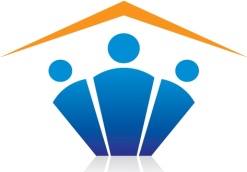 JAVNA USTANOVA ZA SMJEŠTAJ,REHABILITACIJU I RESOCIJALIZACIJUKORISNIKA PSIHOAKTIVNIH SUPSTANCIPODGORICA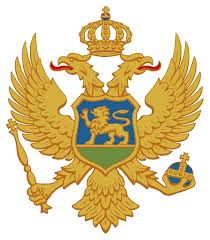 Crna GoraKvalifikacijaDirektor i pomoćniciSektor za tretman zavisnikaSektor za  tretman zavisnicaSektor za opšte poslove.UKUPNOVSS343414VŠS1 1VKV1 1SSS441018NK123UKUPNO3971837Org. klasaFun. KlasaEk. Klasa201910 JU  ZA SMJEŠTAJ, REHABILITACIJU I RESOCIJALIZACIJU
 KORISNIKA  PSIHOAKTIVNIH SUPSTANCI 
  JU  ZA SMJEŠTAJ, REHABILITACIJU I RESOCIJALIZACIJU
 KORISNIKA  PSIHOAKTIVNIH SUPSTANCI 
  JU  ZA SMJEŠTAJ, REHABILITACIJU I RESOCIJALIZACIJU
 KORISNIKA  PSIHOAKTIVNIH SUPSTANCI 
  JU  ZA SMJEŠTAJ, REHABILITACIJU I RESOCIJALIZACIJU
 KORISNIKA  PSIHOAKTIVNIH SUPSTANCI 
 10914111NETO ZARADE247000,0010914112POREZ NA ZARADE35000,0010914113DOPRINOSI NA TERET ZAPOSLENOG89000,0010914114DOPRINOSI NA TERET POSLODAVCA42000,0010914115OPŠTINSKI PRIREZ5500,00411Bruto zarade i doprinosi na teret poslodavca418500,0010914123NAKNADA ZA PREVOZ16300,0010914127OSTALE NAKNADE7000,00412Ostala lična primanja23300,00109141310000001Kancelarijski materijal2000,00109141310000002Sitan inventar5000,00109141310000003Sredstva higijene7500,00109141310000004Rezervni djelovi za opremu5000,00109141310000007HTZ oprema3800,00109141310000011Ostali administrativni materijal7000,0010914131ADMINISTRATIVNI MATERIJAL30300,00109141320000001Labaratorijski materijal8750,00109141320000002Medicinski materijal1.350,00109141320000003Materijal za alko test650,0010914132MATERIJAL ZA ZDRAVSTVENU ZAŠTITU10750,00109141330000001Publikacije, časopisi, službeni listovi1260,00109141330000005Materijal za proizvodnju i usluge4200,00109141330000008Ostali materijal za posebne namjene5400,00109141330000015Troškovi  posebnog materijala za rad kuhinje
 i restorana70600,00109141330000021Vodovodni I elektro materijal6100,0010914133MATERIJAL ZA POSEBNE NAMJENE87560,00043441340000001Rashodi za energiju35500,0004344134RASHODI ZA ENERGIJU35500,00043541350000002Lož ulje20000,004135RASHODI ZA GORIVO20000,00413Rashodi za materijal184110,0010914141SLUŽBENA PUTOVANJA4000,0004604143KOMUNIKACIONE USLUGE4000,0010914145USLUGE PREVOZA800,0010914147KONSULTANTSKE USLUGE, PROJEKTI I STUDIJE3300,0010914148USLUGE STRUČNOG USAVRŠAVANJA7000,0010914149OSTALE USLUGE14750,00109141490000010Usluge prevođenja, štampanja, umnožavanja
 i medijske usluge7900,00109141490000099Ostale ugovorene usluge2400,00109141490000166Usluge Instituta za javno zdravlje1800,00109141490000177Pretplata za kablovsku televiziju500,00109141490000178Usluge održavanja telefonske centrale350,00109141400000179Izletničke ture1.800,00414Rashodi za usluge33850,0001334152Tekuće održavanje građevinskih objekata5200,0001334152Zamjena plasteničke folije3800,0001334153TEKUĆE ODRŽAVANJE OPREME12810,00013341530000004Mjesečno održavanje lifta, gneratora i v.nadzora5160,00013341530000007Ostalo tekuće održavanje opreme6500,00013341530000008Troškovi godišnjeg servisa generatora1150,00415Rashodi za tekuće održavanje21810,0010914191IZDACI PO OSNOVU ISPLATE UGOVORA O DJELU10100,0010914196KOMUNALNE NAKNADE15800,00419Ostali izdaci25900,00011244150000001Računarska oprema2530,00011244150000002Kancelarijski namještaj3800,00011244150000003Oprema za javni red bezbjednost11700,00011244150000004Ostala oprema10700,00441Kapitalni izdaci 28700,00UKUPNO736170,00Izgradnja septičke jame25000,00Zamjena vrata na mokrim čvorovima3300,00KAPITALNI IZDACI Glavnog gradaUKUPNO28300,00